　　　　　　＝令和５年度　定時評議員会 返信用書式＝　　　　　　　　　　　　　　　　　　　　　　　　　　記入日　令和5年５月　　日　　　　ご氏名　　　　　　　　　　　　　卒業期　　　　　　　　　　　　　期　下記の該当欄に印をつけて、５月１９日（金）までに下記宛にご返信をお願いします。　　　E-mail  izumikai@v7.com 　または　Fax番号　042-974-2045　２０２３年５月２７日の定時評議員会に　　会場に　　　　　出席します　　　　　　出席しません出席できない場合　議決を　　　　　議長に委任します　　　　　　　　　　　代理人　　　　　　　　　　　に委任します　議決に対してご意見があればお書きくださいオンライン配信に　　　　参加を希望します　　　　　　　参加希望しません　　　⑤　懇親会に　　　　　　参加します　　　　　　　　参加しません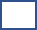 その他、いずみ会へのご意見、ご希望があればご記入ください　